Our Lady Star of the 467 Fairford Drive, ,  (313) 884-1070   Fax (313) 884-0406Preschool and Young 5 Registration FormSee tuition contract for fee scheduleCopies of birth and baptismal certificates must be on file.Family Information ~Father’s Name _____________________________________________      Home Phone _________________			last		   first		           middleAddress   _______________________________________________________________________________			street						city				zipReligion    _____________________   Name of Parish or Church to which you belong ________________E-Mail Address ___________________________________________	Cell Phone ___________________Name of Employer ________________________________________	Business Phone _______________Step-Father’s Name (if applicable) ____________________________	Cell Phone   __________________Mother’s Name ___________________________________________	Home Phone _________________		     	      last		       first	                         maidenAddress _______________________________________________________________________________	         		 street					city					zipReligion __________________ Name of Parish or Church to Which you belong _____________________E-Mail Address	____________________________________________	Cell Phone __________________Name of Employer _________________________________________	Business Phone ______________Step-Mother’s Name (if applicable) ___________________________	Cell Phone     _________________Student Information ~Name 	________________________________________________        Date of Birth   ________________       last		      first		                middleReligion ________________________________________________________________________________Church & Date of Baptism__________________________________________________________________  	Choose one ~			3-year olds half days – circle choice (2 days ~ M, T, W, Th, F)		_______3-year olds half days – circle choice (3 or 4 Days ~ M,T,W,Th,F) 	_______3-year olds full days – circle choice (3, 4 or 5 Days ~ M,T,W,Th,F)	_______ 				4-year olds half days – circle choice (4 or 5 Days ~ M,T,W,Th,F)	_______4-year olds full days – circle choice (4 or 5 Days ~ M,T,W,Th,F)	_______Young 5’s half days			          				_______Young 5’s full days							_______Circle All Those Applicable ~Student Lives With:		Mother & Father	Mother	Father	        Other  _________Parents Marital Status:	Single			Married	Divorced     SeparatedParents Deceased:		Mother		FatherDirectory ~List your name(s) as you would like them to appear in next year’s directory.If separate entries are appropriate, please list.Parent(s)’ Name(s)	________________________________________________________________________Address ____________________________________________________ Phone __________________________Children attending Star __________________________________   Grade    __________ Phone _______________________________________________________________________________________________________Parent(s)’ Name(s)	_______________________________________________________________________Address    __________________________________________________________________________________Children attending Star   ______________________________________________________________________**************************************************************************************************Financial Agreement ~ I understand my financial obligation with respect to my child’s attendance at Our Lady Star of the  and agree to accept responsibility for the tuition payments.Parent Signature  ________________________________________________  Date  _________________________**************************************************************************************************For Office Use Only ~Registration Paid   ______________________  Check #  __________________________ Date Paid  ________________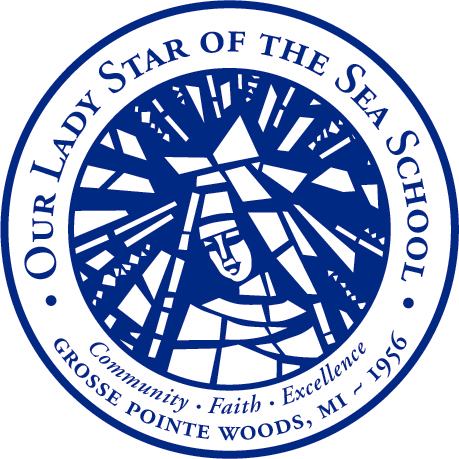 